WorldQuant is a private institutional investment management complex consisting of an international team of researchers and technologists who constantly work toward even greater quantification and automation in the development of its processes.All interested candidates are invited to attend our company presentations:Note: Company presentation schedule is subject to change. Please check with the university career center before you attend the presentation.WorldQuant는 국제적인 연구원들과 기술자들로 만들어진 기관 투자 관리 회사로서 지속적으로 투자 활동의 수량화와 자동화를 실현해 나아가고 있습니다.관심 있는 지원자분들을 자사의 다음 채용 설명회로 초청합니다:참고: 채용 설명회 일정이 유동적이오니 참석하기 전에 해당 대학교 취업 지원 기관에서 일정을 확인하기 바랍니다.QR Code : http://dware3.intojob.co.kr/WorldQuant.html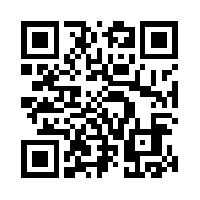 Quantitative Researcher WorldQuant is a private institutional investment management complex consisting of an international team of researchers and technologists who constantly work toward even greater quantification and automation in the development of its processes. Job Responsibilities (include, but not limited to the following):We are seeking mathematics, computer science, physics and engineering majors for quantitative researcher position involving the creation of computer-based models that seek to predict the movements of worldwide financial markets. Candidates need not have prior knowledge of financial markets, but must have a strong interest in learning about stock markets and financial markets. Our highly accomplished senior staff will provide the new hires with mentoring and guidance to help them succeed. We offer outstanding career opportunities, which include:Competitive financial rewards, relative to performance and positionFriendly and collegial working environmentOpportunity for promotion to Vice President in 2 to 4 yearsRare opportunity to learn from investment experts  Job Qualifications:Ph.D. or M.S. degree from a leading South Korea university and B.S. degree from a top university in South Korea, US  (or from other leading universities in the world) in a highly analytical field, such as Mathematics, Computer Science, Physics, Electrical Engineering, Financial Engineering or any other related field that is highly analytical and quantitativeRanked as top 20% in class for bachelor's degreeWilling to relocate to one of our international research officesHave a research scientist mind-set, i.e., be a deep thinker, creative, persevering, smart, a self-starter, etc.Be competent in a programming language (C++ or C)Possess good English language skillsHave a strong interest in learning about worldwide financial marketsHave a strong work ethicPosition will be based in our research office in Seoul. Successful candidates might need to start in research subsidiaries in Beijing or Shanghai, China for their first few months with WorldQuant.Interested and qualified candidates please email your current CV (or any questions) in ENGLISH and local language to WQKoreajobs@worldquant.com. WorldQuant is an equal opportunity employer and does not discriminate in hiring on the basis of race, color, creed, religion, sex, sexual orientation or preference, age, marital status,citizenship, national origin, disability, military status, genetic predisposition or carrier status, or any other protected characteristic as established by applicable law.퀀트 연구원WorldQuant는 국제적인 연구원들과 기술자들로 만들어진 기관 투자 관리 회사로서 지속적으로 투자 활동의 수량화와 자동화를 실현해 나아가고 있습니다.직무 및 혜택(다음을 포함하지만, 그에 국한되지 않습니다.):전세계 금융시장의 움직임을 분석, 예측하기 위한 컴퓨터 모델을 만들기 위해 수학, 컴퓨터 공학, 물리학, 공학 등을 전공한 연구원들을 찾고 있습니다. 금융 시장에 대한 사전 이해가 필수 요건은 아니지만 주식과 금융 시장에 대해 강한 관심과 배우려는 의지가 필요합니다. 새로운 연구원들을 위해 성공적인 선임들의 지도와 멘토링을 제공합니다.다음과 같은 뛰어난 혜택을 제공합니다. 담당 직무와 업무 성과에 따른 업계 최고 수준의 금전적 보상자유로운 연구와 자발적 협력이 가능한 근무환경2~4년 이내에 vice president로 승진할 수 있는 기회투자 전문가들에게 배울 수 있는 기회.자격 요건:수학, 컴퓨터 공학, 물리학, 전자 공학, 금융 공학 혹은 다른 모든 계량적이며 분석적인 분야의 전공자로서 한국 최고의 대학에서 석사 혹은 박사학위를 취득하셨거나 한국, 미국의 최고 대학 (또는 다른 세계적으로 인정받는 최고의 대학) 에서 학사 학위를 취득하신 분.학부 성적 상위 20% 이내. 해외 연구센터에서 근무 가능할 것.연구 과학자로서의 마인드를 가진 분. 깊은 사고능력을 가지고 있으며, 창의적이며, 추진력 있고, 명석하며 스스로 동기 부여가 가능하신 분프로그램 언어에 능숙하신 분(C++ or C)영어에 능숙하신 분전세계 금융 시장에 대해 관심과 배울 의지가 있을 것. 프로페셔널한 직업 윤리를 가지신 분. 합격하신 분들은 서울 지사에서 일하게 될 예정입니다. 성공적인 합격자들은 북경이나 상해 등 중국 WorldQuant지사에서 처음 몇 달 정도 연수 받을 수 있습니다관심 있으신 분들은 영문 이력서와 모국어로 작성된 이력서를 WQKoreajobs@worldquant.com로 보내주시기 바랍니다WorldQuant는 인종과 종교, 지역, 성별, 성적 성향, 나이, 결혼여부, 국적, 장애, 군필 여부, 유전 질환을 포함한  법에 명시 되어 있는 어떠한 요건에 대해서도 차별을 하지 않으며 동등한 채용 기회를 제공합니다.Quantitative Research ConsultantWorldQuant is a private institutional investment management complex consisting of an international team of researchers and technologists who constantly work toward even greater quantification and automation in the development of its processes. Scope of Engagement (include, but not limited to the following):We are seeking engineering, science, mathematics and finance majors for part-time research consultant position, involving the creation of computer-based models that seeks to predict the movements of worldwide financial markets. Candidates need not have prior knowledge of financial markets, but must have a strong interest in learning about stock markets and financial markets. Upon joining us, we will provide a series of quantitative finance training and seminars to offer you a chance to learn the fundamentals of quantitative finance and stock price movement prediction.We offer outstanding learning and earning opportunities, which include:Performance based compensation, for successfully contracted consultantTraining classes / seminars about quantitative finance research and modelingAccess to our web-based stock simulation system that you can use to develop your quantitative financial modelsRare opportunity for students in engineering and science to break into the financial industryQualifications:Hold or working toward a Bachelor’s degree or advanced degree in engineering, science, mathematics, finance or any other related field that is highly analytical and quantitativeCompetent in a programming languageStrong interest in learning about worldwide financial marketsLocations:Flexible and online. As a Quantitative Research Consultant, you can use our proprietary web based simulation platform to experiment with quantitative investment research at any time and from anywhere with an internet connection.How to Apply:Interested and qualified candidates please register at https://www.WorldQuantChallenge.com to apply.For inquiries, please contact us at ticket@worldquantchallenge.com. Please specify your current residing country and Websim account in your email.WorldQuant is an equal opportunity employer and does not discriminate in hiring on the basis of race, color, creed, religion, sex, sexual orientation or preference, age, marital status,citizenship, national origin, disability, military status, genetic predisposition or carrier status, or any other protected characteristic as established by applicable law.퀀트 컨설턴트 연구원WorldQuant는 국제적인 연구원들과 기술자들로 만들어진 기관 투자 관리 회사로서 지속적으로 투자 활동의 수량화와 자동화를 실현해 나아가고 있습니다.직무 및 혜택(다음을 포함하지만, 그에 국한되지 않습니다.):전세계 금융시장의 움직임을 분석, 예측하기 위한 컴퓨터 모델을 만들기 위해 공학, 과학, 수학, 재무 분야를 전공한 파트타임 연구 컨설턴트를 찾고 있습니다. 금융 시장에 대한 사전 이해가 필수 요건은 아니지만 주식과 금융 시장에 대해 강한 관심과 배우려는 의지가 필요합니다. 채용된 직원에게는 퀀트 파이낸스에 대한 기초 지식과 주가 예측에 대해 배울 수 있도록 퀀트 파이넌스에 대한 교육과 세미나 시리즈를 제공합니다. 다음과 같은 뛰어난 혜택을 제공합니다. 성공적으로 계약된 컨설턴트에게는 실적에 기반한 보상을 제공.퀀트 파이낸스 연구와 모델링에 대한 교육과 세미나.직접 퀀트 파이낸스 모델을 개발할 수 있는 자사의 웹에 기반한 주식 시뮬레이션 시스템 이용.공학, 과학 분야 전공자들이 파이낸스 분야로 진출할 수 있는 훌륭한 기회.자격 요건:수학, 컴퓨터 공학, 물리학, 전자 공학, 금융 공학 혹은 다른 모든 계량적이며 분석적인 분야의 전공자로서 학사 학위 이상을 취득 하거나 취득 예정인 분프로그램 언어에 능숙하신 분전세계 금융 시장에 대해 강한 관심과 배울 의지가 있을 것. 근무지:온라인 재택근무를 기본으로 하게 될 예정입니다. 시간과 장소에 상관없이 언제든 인터넷으로 자사에서 운영하는 웹에 기반한 시뮬레이션 플랫폼에 접속해 퀀트 투자 연구 실험을 진행할 수 있습니다.지원 방법:관심 있으신 자격을 충족하는 지원자 분들은 에 접속해 등록하시면 됩니다문의사항이 있으시면ticket@worldquantchallenge.com 로 이메일을 보내 주십시오. 자신이 현재 거주하고 있는 국가와 쓰고 계신 Websin 계정을 이메일에 명시해 주기 바랍니다.WorldQuant는 인종과 종교, 지역, 성별, 성적 성향, 나이, 결혼여부, 국적, 장애, 군필 여부, 유전 질환을 포함한 법에 명시 되어 있는 어떠한 요건에 대해서도 차별을 하지 않으며 동등한 채용 기회를 제공합니다.NoUniversityDateLocation1Korea University2015-Oct-26(MON) 16:00-18:00Multimedia Room, Hana Square, Science Campus2Seoul National University2015-Oct-27(TUE) 16:00-18:00Room 105, Building 3013Yonsei University2015-Oct-28(WED) 16:00-18:00Seminar room 3, Engineering Hall 1, Sinchon Campus4Korea Advanced Institute of Science and Technology(KAIST)2015-Oct-29(THU) 16:00-18:00Room 103, Creative Learning Building(E11)No대학명일시장소1고려대학교2015-10-26(월) 16:00-18:00이공계 캠퍼스 하나스퀘어 멀티미디어룸2서울대학교2015-10-27(화) 16:00-18:00301동 105호3연세대학교2015-10-28(수) 16:00-18:00공학원 제3세미나실4한국과학기술원2015-10-29(목) 16:00-18:00창의학습관(E11) 103호 강의실